Early Years –FS2FS2 Great Inventors- Transport (Class Texts)Understanding the WorldTo be able to name and describe people who are familiar to them.To identify people and their roles in the communityTo identify how these roles have changedTo discuss who they have had experience with/ofTo talk about member of the communityTo identify those in the community who help transport us Bus drivers, taxi drivers, train drivers, pilots, captainsIdentify which type of transport they operateDiscuss using pictures of their jobs now and in the pastTo be able to comment on familiar situations in the past Look at images of transport – past and presentIdentify the first types of each transportSchool trip- A ride on a steam trainTalk about their present day experiences on transport and look at how this was different in the pastOrganise the history of a type of transport in a simple chronological order- support children to understand that things happened before they/staff were bornMaterialsTo explore the natural world around them- Observe and interact with natural processesBoat floating on waterSound causing a vibrationGravity – how things float in the air- hot air balloons – helium filled balloons – weight in basketUp, up and Away song about hot air balloon- scenes around the worldRecognise some environments are different from the ones they live inSeasonal changeThis concept involves developing an understanding of change. To observe and explain why certain things may occur (eg. Leaves covering the trees, flowers in full bloom, days being hotter)Comment and question about the place they live or the natural worldChanges in the materials/clothes we wear and whyChanges in food available and what we eat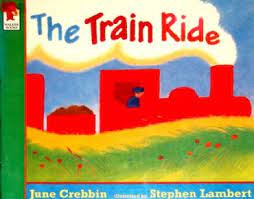 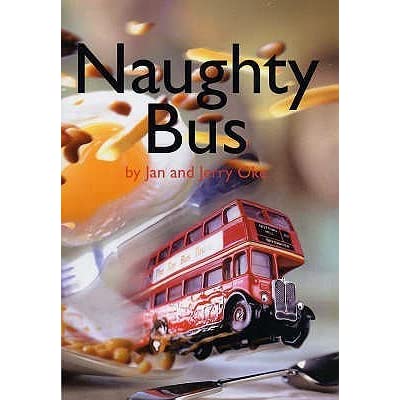 PSHE: Jigsaw- Changing MeR.E –Christianity, Judaism and IslamEYFS: Our Special PlacesTo use the senses to explore different artefcats from different religionsTo investigate how these artefacts are used by religious people in their places of worshipP.E- Striver Expressive Arts and DesignUnderstanding Identity and exploring RelationshipsTo develop the ability to explore who we are and how we connect to those around usMaking Finger PuppetsSelf-Portraiture PhotographyThe themes will help: • Develops dexterity and making skills • Explores using drawing, colouring and collage • Promotes conversations about character and identity • Promotes ideas about story, narrative and dialogue • Enables children to work alone and then contribute their work to shared experience • Helps children explore their sense of self, likes & dislikes, personality etc • Explores and connects drama, photography, drawing, collage… • Promotes sharing and conversation • Encourages children to recognize and appreciate the things we have in common and the things which make us specialUnderstanding the WorldTo be able to name and describe people who are familiar to them.To identify people and their roles in the communityTo identify how these roles have changedTo discuss who they have had experience with/ofTo talk about member of the communityTo identify those in the community who help transport us Bus drivers, taxi drivers, train drivers, pilots, captainsIdentify which type of transport they operateDiscuss using pictures of their jobs now and in the pastTo be able to comment on familiar situations in the past Look at images of transport – past and presentIdentify the first types of each transportSchool trip- A ride on a steam trainTalk about their present day experiences on transport and look at how this was different in the pastOrganise the history of a type of transport in a simple chronological order- support children to understand that things happened before they/staff were bornMaterialsTo explore the natural world around them- Observe and interact with natural processesBoat floating on waterSound causing a vibrationGravity – how things float in the air- hot air balloons – helium filled balloons – weight in basketUp, up and Away song about hot air balloon- scenes around the worldRecognise some environments are different from the ones they live inSeasonal changeThis concept involves developing an understanding of change. To observe and explain why certain things may occur (eg. Leaves covering the trees, flowers in full bloom, days being hotter)Comment and question about the place they live or the natural worldChanges in the materials/clothes we wear and whyChanges in food available and what we eatPSHE: Jigsaw- Changing MeR.E –Christianity, Judaism and IslamEYFS: Our Special PlacesTo use the senses to explore different artefcats from different religionsTo investigate how these artefacts are used by religious people in their places of worshipP.E- Striver Maths: Exploring shape, pattern and measureChildren will practice the skills during the activitiesSpatial reasoning skillsComposing and decomposing shapes and amountsCompare and using informal units of measureEnglish: To be able to present neatlyThis concept involves developing an understanding of forming letters To be able to use phonics to build wordsTo be able to segment words and identify the phonics in order within the words. To find the letter/s to represent each sound in the correct order. To be able to say a sentence to writeThis concept involves saying a sentence, counting the words and writing these with finger spaces. To begin to write several sentences